  CIRCLEVILLE HIGH SCHOOL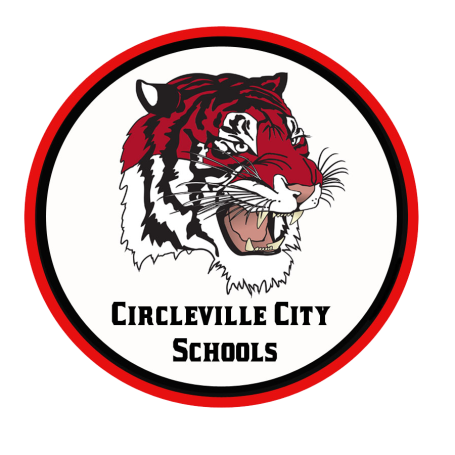 MORNING ANNOUNCEMENTSFriday, January 22, 2021 CHS staff will be available online each Friday that students are not in attendance beginning Friday 9/4.  Each teacher will share with you via google classroom the link to join the google meet during their designated time frame.  The purpose of setting up these online "office hours" is so that students are able to connect with their teachers to ask any questions they may have about the week's assignments. This is for students who are completely online using Tiger Remote Learning and also for students who are in attendance during the two days but are online the other three days. If you have any questions at all please do not hesitate to get in contact with your teachers or any of us in the office so that we can provide any assistance that we can. We are here to help make this start of the school year as successful as possible. Go Tigers!!! Please see below for the times:  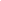 Office Hours:Math 9-10 amEnglish 9:30-10:30 am Science 10-11 amSocial Studies 10:30-11:30 amKey Club will be hosting a Blood Drive on Friday, January 29th from 8a-2p in the CMS Cafeteria. Anyone ages 16 or older, please consider donating to this great cause. Please see Danielle Jones, Jordan Rhymer, or Mr. Marcum to sign-up! As an added incentive, The Red Cross is promoting the following giveaway sweepstakes:Donors who come to give January 1st-31st will automatically be entered for a chance to win an exciting 2022 Super Bowl LVI getaway in LA for them and a guest! The package will include two tickets to Super Bowl LVI in Los Angeles, California, entry to the official NFL Tailgate, tickets to Super Bowl Experience, round-trip airfare to Los Angeles, three-night hotel accommodations (Feb. 4th to Feb. 7th, 2022), plus a $500 gift card for expenses.ONE FINAL EARLY ORDER DISCOUNT EXTENSION WEDNESDAY, JANUARY 27TH 2021.  Options to Place Order:  Online-www.Jostens.com or Phone-1-800-Jostens (567-8367)ACT Review Course for Sophomores and Juniors will be held February 5, 2021 from 8:00am-2:00pm.  Please stop in Guidance for more information. Attention CHS Students.  Picture Retake Day will be held on February 4th, 2021 starting at 7:30am in the High School Cafeteria.  Senior headshots and baby picture ads are due by February 19th. Email parsonsj21@circlevillecityschools.org  your senior headshots to be used in the yearbook instead of your school picture. Yearbooks can be purchased through balfour.com for $55. Thank you!Attention CHS students’ breakfast and lunch at CHS is currently free of charge through June 30,2021 for all students at CHS. If you have lost or forgot your lunch card no worries just simply let the ladies know your name and they can look you up in the system. We encourage everyone to take advantage of this opportunity. Please stop in the mornings in the hallway and come down during your scheduled lunch. Don’t forget about preordering salads or grab and go lunches online by 8:30 am. The link is on our website under student resources!!!! IN GUIDANCE NEWS:SCHOLARSHIPS AVAILABLE: See Guidance Office for more details!Elks Legacy Scholarship (due 2.5.2021)Bold.org Scholarship (due 2.1.2021)South Central Power Company Scholarship (due 1.29.2021)Jackie Robinson Foundation Scholarship (due 2.1.2021)Epsilon Sigma Alpha Foundation (due2.1.2021)Homeland Credit Union Scholarship (due 1.29.2021)Flavorful Futures-Go Green Scholarship (due 3.16.2021)Sparkling Ice Flavorful Futures Scholarship (due 3.16.2021)WiseGeek Entrepreneurship Matters Scholarship (due 5.1.2021)Circleville Alumni Association Scholarship (due 1.28.2021)The Soldier’s Monumental Association Essay Contest (due 2.26.2021)WiseGeek LGBTQ+Awareness Scholarship (due 7.1.2021)Rumpke (due 3.5.2021) AAA Ohio Auto Club (due 2.26.2021)Co-Alliance Solutions Scholarship (due 2.1.2021)The Cheryl Cunningham Memorial Student-Athlete Scholarship (due 4.2.2021)Sheryl Wood Logan Scholarship (due 3.26.2021)Ohio Scoiety Daughters of the American Revolution Scholarship (due 1.25.2021)Pickaway Works/Ul Jean Metzler Scholarship (due 4.2.2021)GFWC Circleville Junior Women’s Club Scholarship (due 2.18.2021)Circleville Education Association Scholarship (due 3.12.2021)Builders Exchange of Central Ohio (due 2.26.2021)Eleanor McDill Tootle Scholarship (due 4.1.2021)IBI Group Scholarship (due 3.5.2021)Donald E. Minor Memorial Scholarship (due 4.16.2021)Circleville AMVETS Post 2256 (due 3.26.2021)Roy H. Huffer Jr. Memorial Scholarship (due 3.19.2021)FOR LUNCH TODAY:Max SticksMarinara SauceSteamed CornGoldfish GrahamFresh GrapesChoice of MilkHAPPY BIRTHDAY TO:Nicholas RotheRainy AdkinsBraedon EvansKiarra FrazierElijah DillonJohn ReuterSeraphina Caetta